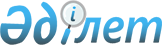 Қазақстан Республикасы құрама командаларының спортшылары мен жаттықтырушыларын Паралимпиялық ойындардағы жоғары спорттық нәтижелері үшін материалдық ынталандырудың кейбір мәселелері туралы
					
			Күшін жойған
			
			
		
					Қазақстан Республикасы Үкіметінің 2008 жылғы 19 ақпандағы N 167 қаулысы. Күші жойылды - Қазақстан Республикасы Үкіметінің 2014 жылғы 4 ақпандағы № 53 қаулысымен

      Ескерту. Күші жойылды - ҚР Үкіметінің 04.02.2014 № 53 қаулысымен (алғашқы ресми жарияланған күнінен бастап күнтізбелік он күн өткен соң қолданысқа енгізіледі).      Қазақстан Республикасы құрама командаларының спортшылары мен жаттықтырушыларын - Паралимпиялық ойындарға қатысушыларды ынталандыру мақсатында Қазақстан Республикасының Үкіметі  ҚАУЛЫ ЕТЕДІ: 

      1. Қазақстан Республикасы құрама командаларының бірінші - алтыншы орын алған спортшыларына, сондай-ақ олардың жаттықтырушыларына - мүшелеріне - Паралимпиялық ойындарға қатысушыларға жарыстарға қатысу қорытындылары бойынша біржолғы төлемдер Қазақстан Республикасы Ұлттық Банкі берілетін күнге белгілеген бағам бойынша мынадай мөлшерлерде және баламалы сомада белгіленсін: 

      1-орын - 50 000 (елу мың) АҚШ доллары 

      2-орын - 35 000 (отыз бес мың) АҚШ доллары 

      3-орын - 25 000 (жиырма бес мың) АҚШ доллары 

      4-орын - 14 000 (он төрт мың) АҚШ доллары 

      5-орын - 6 000 (алты мың) АҚШ доллары 

      6-орын - 4 000 (төрт мың) АҚШ доллары. 

      2. Осы қаулы алғаш рет ресми жарияланғаннан кейін он күнтізбелік күн өткен соң қолданысқа енгізіледі.        Қазақстан Республикасының 

      Премьер-Министрі 
					© 2012. Қазақстан Республикасы Әділет министрлігінің «Қазақстан Республикасының Заңнама және құқықтық ақпарат институты» ШЖҚ РМК
				